РЕВИЗИОННАЯ КОМИССИЯ МУНИЦИПАЛЬНОГО ОБРАЗОВАНИЯМУНИЦИПАЛЬНОГО РАЙОНА «СОСНОГОРСК»   «СОСНОГОРСК» МУНИЦИПАЛЬНÖЙ РАЙОНЛÖНМУНИЦИПАЛЬНÖЙ ЮКÖНСА РЕВИЗИОННÖЙ КОМИССИЯПРИКАЗ    от  14 декабря 2017 года                                                                                      №41      		 г. СосногорскОб утверждении Порядкапринятия решения представителем нанимателя (работодателем) об участии муниципальных служащих Ревизионной комиссии муниципального образования муниципального района «Сосногорск» на безвозмездной основе в управлении некоммерческой организациейВ соответствии с пунктом 3 части 1 статьи 14 Федерального закона от 02.03.2007 № 25-ФЗ «О муниципальной службе Российской Федерации», ПРИКАЗЫВАЮ:1. Утвердить Порядок принятия решения представителем нанимателя (работодателем) об участии муниципальных служащих Ревизионной комиссии муниципального образования муниципального района «Сосногорск» на безвозмездной основе в управлении некоммерческой организацией, согласно приложению  к настоящему приказу.2. Настоящий приказ вступает в силу со дня его подписания.3. Контроль за исполнением настоящего приказа оставляю за собой.Председатель Ревизионной комиссии	            Н.В. Русскихмуниципального образованиямуниципального района «Сосногорск»Утвержден Приказом  Председателя Ревизионной комиссии  муниципального образования муниципального района «Сосногорск» от «_14_»____12____2017 г. №_41_(приложение)Порядокпринятия решения представителем нанимателя (работодателем) об участии муниципальных служащих Ревизионной комиссии муниципального образования муниципального района «Сосногорск» на безвозмездной основе в управлении некоммерческой организациейНастоящий Порядок регулирует вопросы принятия решения представителем нанимателя (работодателем) об участии на безвозмездной основе лиц, замещающих должности муниципальной службы в Ревизионной комиссии муниципального образования муниципального района «Сосногорск», (далее - муниципальные служащие) в управлении общественной организацией, жилищным, жилищно-строительным, гаражным, садоводческим, огородническим, дачным потребительскими кооперативами, товариществом собственников недвижимости в качестве единоличного исполнительного органа или его вхождения в состав коллегиальных органов управления.В соответствии с пунктом 3 части 1 статьи 14 Федерального закона от 02.03.2007 г. № 25-ФЗ «О муниципальной службе Российской Федерации» в связи с прохождением муниципальной службы, муниципальному служащему запрещается заниматься предпринимательской деятельностью лично или через доверенных лиц, участвовать в управлении коммерческой организацией или в управлении некоммерческой организацией (за исключением участия в управлении политической партией; участия в съезде (конференции) или общем собрании иной общественной организации, жилищного, жилищно-строительного, гаражного кооперативов, садоводческого, огороднического, дачного потребительских кооперативов, товарищества собственников недвижимости; участия на безвозмездной основе в управлении указанными некоммерческими организациями (кроме политической партии) в качестве единоличного исполнительного органа или вхождения в состав их коллегиальных органов управления с разрешения представителя нанимателя (работодателя) в порядке, установленном муниципальным правовым актом), кроме случаев, предусмотренных федеральными законами, и случаев, если участие в управлении организацией осуществляется в соответствии с законодательством Российской Федерации от имени органа местного самоуправления.  2. Муниципальный служащий, изъявивший желание участвовать на безвозмездной основе в управлении общественной организацией, жилищным, жилищно-строительным, гаражным, садоводческим, огородническим, дачным потребительскими кооперативами, товариществом собственников недвижимости в качестве единоличного исполнительного органа или его вхождения в состав коллегиальных органов управления (далее управление некоммерческими организациями) представляет в Ревизионную комиссию муниципального образования  муниципального района «Сосногорск», лицу, ответственному за ведением кадровых вопросов в Ревизионной комиссии муниципального образования муниципального района «Сосногорск» для последующего направления представителю нанимателя (работодателю) муниципального служащего обращение о разрешении участия в управлении некоммерческой организацией (далее - обращение) по форме согласно приложению №1 к настоящему Порядку. Обращение подается до начала участия муниципального служащего в управлении некоммерческой организацией.К обращению прилагаются копии правоустанавливающих документов некоммерческой организации (устав, положение), копия решения некоммерческой организации о привлечении к работе муниципального служащего (протокол, ходатайство, проект договора, др.), в соответствии с которыми будет осуществляться участие муниципального служащего в управлении некоммерческими организациями.3. В день подачи обращение регистрируется в журнале регистрации обращений муниципальных служащих о (далее - журнал), который ведется по форме согласно приложению №2 к настоящему Порядку.Копия обращения с отметкой о получении передается муниципальному служащему, представившему обращение.4. Журнал должен быть прошнурован и пронумерован. Запись о количестве листов должна быть заверена и скреплена печатью.Журнал подлежит хранению в течение трех лет со дня регистрации в нем последнего обращения, после чего передается в архив.   5. В течение 2 рабочих дней со дня получения обращение направляется  в комиссию по соблюдению требований к служебному поведению муниципальных служащих и урегулированию конфликта интересов (далее - комиссия) для рассмотрения и принятия соответствующего решения в порядке, установленном положением о комиссии.Решение комиссии (протокол) в течение следующего рабочего дня после принятия направляется представителю нанимателя (работодателю) муниципального служащего.Решение комиссии носит рекомендательный характер для представителя нанимателя (работодателя) муниципального служащего.   6. Представитель нанимателя (работодатель) в течение 5 рабочих дней со дня получения решения комиссии рассматривает его и принимает одно из следующих решений:1) о согласовании обращения;2) об отказе в согласовании обращения, мотивировав свой отказ.  7. О принятом представителем нанимателя (работодателем) решении муниципальный служащий, представивший обращение, письменно уведомляется в течение 5 рабочих дней со дня принятия решения.Приложение №1к Порядку принятия решения представителем нанимателя (работодателем) об участии муниципальных служащих Ревизионной комиссии муниципального образования муниципального района «Сосногорск» на безвозмездной основе в управлении некоммерческой организацией(форма)наименование должности работодателя           ____________________________________(инициалы, фамилия)от ______________________________________________________________________(фамилия, имя, отчество, замещаемая должность муниципальной службы)Обращение о разрешении участия в управлении некоммерческой организацией В  соответствии  с  пунктом 3 части 1 статьи 14 Федерального закона от 02.03.2007 г. № 25-ФЗ «О муниципальной службе Российской Федерации» уведомляю Вас о том, что я намерен(а) участвовать на безвозмездной основе в управлении общественной организацией, жилищным, жилищно-строительным, гаражным, садоводческим, огородническим, дачным потребительскими кооперативами, товариществом собственников недвижимости в качестве единоличного исполнительного органа или вхождения в состав коллегиальных органов управления (нужное подчеркнуть) ________________________________________________________________________________________________________________________.(наименование некоммерческой организации)Прошу  разрешить  участвовать на безвозмездной основе в управленииуказанной некоммерческой организацией.Прилагаю: _______________________________________________________________________________________________________________________________________________________________________________________________________________________________________________________________________________________________________________________________________________«___» ____________ 20__ г. _____________________________________________________Согласовано/Не согласовано (нужное подчеркнуть):Представитель нанимателя (работодатель) ____________________________                                                                                                                (подпись)         (инициалы, фамилия)________________   (дата)Приложение №2к Порядку принятия решения представителем нанимателя (работодателем) об участии муниципальных служащих Ревизионной комиссии муниципального образования муниципального района «Сосногорск» на безвозмездной основе в управлении некоммерческой организацией(форма)Журнал регистрации обращений муниципальных служащих Ревизионной комиссии муниципального образования муниципального района «Сосногорск» о разрешении участия в управлении некоммерческой организацией 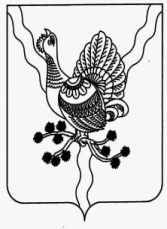 №Дата поступления обращения Фамилия, инициалы муниципальногослужащего представившего обращение, должность Фамилия, инициалы служащего, принявшего обращение, должность, подпись Подпись муниципальногослужащего представившего обращение, о получении копии обращения с отметкой о его регистрации Информация о принятом решении 1 2 3 456